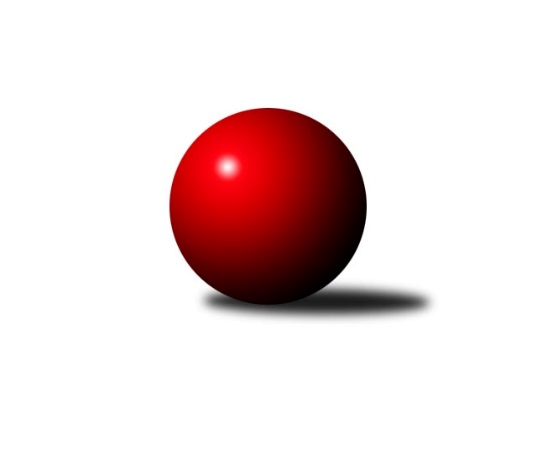 Č.2Ročník 2019/2020	16.7.2024 Krajský přebor Ústeckého kraje 2019/2020Statistika 2. kolaTabulka družstev:		družstvo	záp	výh	rem	proh	skore	sety	průměr	body	plné	dorážka	chyby	1.	ASK Lovosice	2	2	0	0	13.0 : 3.0 	(15.0 : 9.0)	2563	4	1776	787	28.5	2.	SKK Podbořany B	2	2	0	0	10.5 : 5.5 	(12.0 : 12.0)	2511	4	1739	772	45	3.	TJ Lokomotiva Žatec	2	2	0	0	10.0 : 6.0 	(14.0 : 10.0)	2457	4	1710	747	42.5	4.	SKK Bílina	2	1	0	1	10.0 : 6.0 	(14.0 : 10.0)	2431	2	1688	743	41	5.	SK Verneřice	2	1	0	1	9.5 : 6.5 	(13.0 : 11.0)	2441	2	1701	740	47	6.	TJ Elektrárny Kadaň B	2	1	0	1	9.0 : 7.0 	(12.5 : 11.5)	2554	2	1766	788	37.5	7.	KO Česká Kamenice	2	1	0	1	9.0 : 7.0 	(11.0 : 13.0)	2490	2	1712	778	38.5	8.	Sokol Ústí n. L.	2	1	0	1	8.5 : 7.5 	(13.0 : 11.0)	2460	2	1728	732	56	9.	TJ Teplice Letná B	2	1	0	1	8.0 : 8.0 	(12.0 : 12.0)	2551	2	1754	797	44	10.	Sokol Spořice	2	1	0	1	8.0 : 8.0 	(12.0 : 12.0)	2371	2	1640	731	39	11.	TJ Lokomotiva Ústí n. L. B	2	1	0	1	7.0 : 9.0 	(13.0 : 11.0)	2582	2	1808	775	39	12.	TJ VTŽ Chomutov B	2	0	0	2	4.0 : 12.0 	(11.0 : 13.0)	2461	0	1720	741	45	13.	TJ Lokomotiva Ústí n. L. C	2	0	0	2	3.0 : 13.0 	(7.5 : 16.5)	2213	0	1607	606	79	14.	TJ Slovan Vejprty	2	0	0	2	2.5 : 13.5 	(8.0 : 16.0)	2388	0	1682	706	49.5Tabulka doma:		družstvo	záp	výh	rem	proh	skore	sety	průměr	body	maximum	minimum	1.	SKK Podbořany B	2	2	0	0	10.5 : 5.5 	(12.0 : 12.0)	2511	4	2538	2483	2.	SKK Bílina	1	1	0	0	8.0 : 0.0 	(9.0 : 3.0)	2486	2	2486	2486	3.	ASK Lovosice	1	1	0	0	7.0 : 1.0 	(9.0 : 3.0)	2508	2	2508	2508	4.	Sokol Spořice	1	1	0	0	7.0 : 1.0 	(9.0 : 3.0)	2381	2	2381	2381	5.	KO Česká Kamenice	1	1	0	0	6.0 : 2.0 	(7.0 : 5.0)	2431	2	2431	2431	6.	SK Verneřice	1	1	0	0	6.0 : 2.0 	(7.0 : 5.0)	2405	2	2405	2405	7.	TJ Lokomotiva Žatec	1	1	0	0	5.0 : 3.0 	(8.0 : 4.0)	2557	2	2557	2557	8.	TJ Lokomotiva Ústí n. L. B	1	1	0	0	5.0 : 3.0 	(7.0 : 5.0)	2688	2	2688	2688	9.	TJ Elektrárny Kadaň B	0	0	0	0	0.0 : 0.0 	(0.0 : 0.0)	0	0	0	0	10.	Sokol Ústí n. L.	1	0	0	1	3.0 : 5.0 	(6.0 : 6.0)	2324	0	2324	2324	11.	TJ Teplice Letná B	1	0	0	1	2.5 : 5.5 	(5.0 : 7.0)	2574	0	2574	2574	12.	TJ Slovan Vejprty	1	0	0	1	2.5 : 5.5 	(5.0 : 7.0)	2476	0	2476	2476	13.	TJ VTŽ Chomutov B	1	0	0	1	2.0 : 6.0 	(6.0 : 6.0)	2554	0	2554	2554	14.	TJ Lokomotiva Ústí n. L. C	1	0	0	1	2.0 : 6.0 	(4.5 : 7.5)	2352	0	2352	2352Tabulka venku:		družstvo	záp	výh	rem	proh	skore	sety	průměr	body	maximum	minimum	1.	ASK Lovosice	1	1	0	0	6.0 : 2.0 	(6.0 : 6.0)	2617	2	2617	2617	2.	Sokol Ústí n. L.	1	1	0	0	5.5 : 2.5 	(7.0 : 5.0)	2596	2	2596	2596	3.	TJ Teplice Letná B	1	1	0	0	5.5 : 2.5 	(7.0 : 5.0)	2527	2	2527	2527	4.	TJ Lokomotiva Žatec	1	1	0	0	5.0 : 3.0 	(6.0 : 6.0)	2356	2	2356	2356	5.	TJ Elektrárny Kadaň B	2	1	0	1	9.0 : 7.0 	(12.5 : 11.5)	2554	2	2640	2468	6.	SKK Podbořany B	0	0	0	0	0.0 : 0.0 	(0.0 : 0.0)	0	0	0	0	7.	SK Verneřice	1	0	0	1	3.5 : 4.5 	(6.0 : 6.0)	2476	0	2476	2476	8.	KO Česká Kamenice	1	0	0	1	3.0 : 5.0 	(4.0 : 8.0)	2548	0	2548	2548	9.	TJ Lokomotiva Ústí n. L. B	1	0	0	1	2.0 : 6.0 	(6.0 : 6.0)	2476	0	2476	2476	10.	SKK Bílina	1	0	0	1	2.0 : 6.0 	(5.0 : 7.0)	2375	0	2375	2375	11.	TJ VTŽ Chomutov B	1	0	0	1	2.0 : 6.0 	(5.0 : 7.0)	2367	0	2367	2367	12.	Sokol Spořice	1	0	0	1	1.0 : 7.0 	(3.0 : 9.0)	2361	0	2361	2361	13.	TJ Lokomotiva Ústí n. L. C	1	0	0	1	1.0 : 7.0 	(3.0 : 9.0)	2074	0	2074	2074	14.	TJ Slovan Vejprty	1	0	0	1	0.0 : 8.0 	(3.0 : 9.0)	2300	0	2300	2300Tabulka podzimní části:		družstvo	záp	výh	rem	proh	skore	sety	průměr	body	doma	venku	1.	ASK Lovosice	2	2	0	0	13.0 : 3.0 	(15.0 : 9.0)	2563	4 	1 	0 	0 	1 	0 	0	2.	SKK Podbořany B	2	2	0	0	10.5 : 5.5 	(12.0 : 12.0)	2511	4 	2 	0 	0 	0 	0 	0	3.	TJ Lokomotiva Žatec	2	2	0	0	10.0 : 6.0 	(14.0 : 10.0)	2457	4 	1 	0 	0 	1 	0 	0	4.	SKK Bílina	2	1	0	1	10.0 : 6.0 	(14.0 : 10.0)	2431	2 	1 	0 	0 	0 	0 	1	5.	SK Verneřice	2	1	0	1	9.5 : 6.5 	(13.0 : 11.0)	2441	2 	1 	0 	0 	0 	0 	1	6.	TJ Elektrárny Kadaň B	2	1	0	1	9.0 : 7.0 	(12.5 : 11.5)	2554	2 	0 	0 	0 	1 	0 	1	7.	KO Česká Kamenice	2	1	0	1	9.0 : 7.0 	(11.0 : 13.0)	2490	2 	1 	0 	0 	0 	0 	1	8.	Sokol Ústí n. L.	2	1	0	1	8.5 : 7.5 	(13.0 : 11.0)	2460	2 	0 	0 	1 	1 	0 	0	9.	TJ Teplice Letná B	2	1	0	1	8.0 : 8.0 	(12.0 : 12.0)	2551	2 	0 	0 	1 	1 	0 	0	10.	Sokol Spořice	2	1	0	1	8.0 : 8.0 	(12.0 : 12.0)	2371	2 	1 	0 	0 	0 	0 	1	11.	TJ Lokomotiva Ústí n. L. B	2	1	0	1	7.0 : 9.0 	(13.0 : 11.0)	2582	2 	1 	0 	0 	0 	0 	1	12.	TJ VTŽ Chomutov B	2	0	0	2	4.0 : 12.0 	(11.0 : 13.0)	2461	0 	0 	0 	1 	0 	0 	1	13.	TJ Lokomotiva Ústí n. L. C	2	0	0	2	3.0 : 13.0 	(7.5 : 16.5)	2213	0 	0 	0 	1 	0 	0 	1	14.	TJ Slovan Vejprty	2	0	0	2	2.5 : 13.5 	(8.0 : 16.0)	2388	0 	0 	0 	1 	0 	0 	1Tabulka jarní části:		družstvo	záp	výh	rem	proh	skore	sety	průměr	body	doma	venku	1.	TJ Lokomotiva Ústí n. L. B	0	0	0	0	0.0 : 0.0 	(0.0 : 0.0)	0	0 	0 	0 	0 	0 	0 	0 	2.	TJ Slovan Vejprty	0	0	0	0	0.0 : 0.0 	(0.0 : 0.0)	0	0 	0 	0 	0 	0 	0 	0 	3.	ASK Lovosice	0	0	0	0	0.0 : 0.0 	(0.0 : 0.0)	0	0 	0 	0 	0 	0 	0 	0 	4.	SKK Podbořany B	0	0	0	0	0.0 : 0.0 	(0.0 : 0.0)	0	0 	0 	0 	0 	0 	0 	0 	5.	TJ Lokomotiva Ústí n. L. C	0	0	0	0	0.0 : 0.0 	(0.0 : 0.0)	0	0 	0 	0 	0 	0 	0 	0 	6.	SK Verneřice	0	0	0	0	0.0 : 0.0 	(0.0 : 0.0)	0	0 	0 	0 	0 	0 	0 	0 	7.	KO Česká Kamenice	0	0	0	0	0.0 : 0.0 	(0.0 : 0.0)	0	0 	0 	0 	0 	0 	0 	0 	8.	TJ VTŽ Chomutov B	0	0	0	0	0.0 : 0.0 	(0.0 : 0.0)	0	0 	0 	0 	0 	0 	0 	0 	9.	TJ Elektrárny Kadaň B	0	0	0	0	0.0 : 0.0 	(0.0 : 0.0)	0	0 	0 	0 	0 	0 	0 	0 	10.	SKK Bílina	0	0	0	0	0.0 : 0.0 	(0.0 : 0.0)	0	0 	0 	0 	0 	0 	0 	0 	11.	Sokol Ústí n. L.	0	0	0	0	0.0 : 0.0 	(0.0 : 0.0)	0	0 	0 	0 	0 	0 	0 	0 	12.	TJ Lokomotiva Žatec	0	0	0	0	0.0 : 0.0 	(0.0 : 0.0)	0	0 	0 	0 	0 	0 	0 	0 	13.	TJ Teplice Letná B	0	0	0	0	0.0 : 0.0 	(0.0 : 0.0)	0	0 	0 	0 	0 	0 	0 	0 	14.	Sokol Spořice	0	0	0	0	0.0 : 0.0 	(0.0 : 0.0)	0	0 	0 	0 	0 	0 	0 	0 Zisk bodů pro družstvo:		jméno hráče	družstvo	body	zápasy	v %	dílčí body	sety	v %	1.	Zdeněk Hošek 	TJ Elektrárny Kadaň B 	2	/	2	(100%)	4	/	4	(100%)	2.	Jakub Hudec 	ASK Lovosice 	2	/	2	(100%)	4	/	4	(100%)	3.	Eugen Škurla 	TJ Lokomotiva Ústí n. L. B 	2	/	2	(100%)	4	/	4	(100%)	4.	Jaroslav Ondráček 	ASK Lovosice 	2	/	2	(100%)	3	/	4	(75%)	5.	Miloš Martínek 	KO Česká Kamenice 	2	/	2	(100%)	3	/	4	(75%)	6.	Martin Čecho 	SKK Bílina 	2	/	2	(100%)	3	/	4	(75%)	7.	Miroslav Vondra 	SKK Bílina 	2	/	2	(100%)	3	/	4	(75%)	8.	Milan Polcar 	Sokol Spořice 	2	/	2	(100%)	3	/	4	(75%)	9.	Patrik Kukeně 	SK Verneřice 	2	/	2	(100%)	3	/	4	(75%)	10.	Robert Ambra 	TJ Elektrárny Kadaň B 	2	/	2	(100%)	3	/	4	(75%)	11.	Václav Tajbl st.	TJ Lokomotiva Žatec 	2	/	2	(100%)	3	/	4	(75%)	12.	Daniel Sekyra 	SK Verneřice 	2	/	2	(100%)	3	/	4	(75%)	13.	Jindřich Wolf 	Sokol Ústí n. L. 	2	/	2	(100%)	3	/	4	(75%)	14.	Tomáš Čecháček 	TJ Teplice Letná B 	2	/	2	(100%)	3	/	4	(75%)	15.	Ladislav Čecháček 	TJ Teplice Letná B 	2	/	2	(100%)	3	/	4	(75%)	16.	Karel Kühnel 	KO Česká Kamenice 	2	/	2	(100%)	2	/	4	(50%)	17.	Petr Bílek 	Sokol Ústí n. L. 	2	/	2	(100%)	2	/	4	(50%)	18.	Miroslav Zítka 	SK Verneřice 	1.5	/	2	(75%)	3	/	4	(75%)	19.	Petr Staněk 	Sokol Ústí n. L. 	1.5	/	2	(75%)	3	/	4	(75%)	20.	Kamil Ausbuher 	SKK Podbořany B 	1.5	/	2	(75%)	2	/	4	(50%)	21.	Kamil Srkal 	SKK Podbořany B 	1	/	1	(100%)	2	/	2	(100%)	22.	Milan Hnilica 	TJ Teplice Letná B 	1	/	1	(100%)	2	/	2	(100%)	23.	Jitka Šálková 	SKK Bílina 	1	/	1	(100%)	2	/	2	(100%)	24.	Vlastimil Heryšer 	SKK Podbořany B 	1	/	1	(100%)	2	/	2	(100%)	25.	Petr Fabian 	TJ Lokomotiva Ústí n. L. B 	1	/	1	(100%)	2	/	2	(100%)	26.	Gerhard Schlögl 	SKK Bílina 	1	/	1	(100%)	2	/	2	(100%)	27.	Petr Andres 	Sokol Spořice 	1	/	1	(100%)	2	/	2	(100%)	28.	Václav Ajm 	TJ Lokomotiva Ústí n. L. B 	1	/	1	(100%)	2	/	2	(100%)	29.	Lukáš Uhlíř 	SKK Bílina 	1	/	1	(100%)	2	/	2	(100%)	30.	Nataša Feketi 	TJ Elektrárny Kadaň B 	1	/	1	(100%)	1.5	/	2	(75%)	31.	Miloš Maňour 	ASK Lovosice 	1	/	1	(100%)	1	/	2	(50%)	32.	Václav Šváb 	SKK Podbořany B 	1	/	1	(100%)	1	/	2	(50%)	33.	Pavel Nocar ml.	TJ Elektrárny Kadaň B 	1	/	1	(100%)	1	/	2	(50%)	34.	Ladislav Zalabák 	ASK Lovosice 	1	/	1	(100%)	1	/	2	(50%)	35.	Tomáš Kocman 	TJ Lokomotiva Ústí n. L. C 	1	/	1	(100%)	1	/	2	(50%)	36.	Tadeáš Zeman 	SKK Podbořany B 	1	/	1	(100%)	1	/	2	(50%)	37.	Stanislav Novák 	TJ VTŽ Chomutov B 	1	/	1	(100%)	1	/	2	(50%)	38.	Petr Kunt ml.	Sokol Ústí n. L. 	1	/	2	(50%)	3	/	4	(75%)	39.	Jiří Šípek 	TJ Lokomotiva Ústí n. L. B 	1	/	2	(50%)	3	/	4	(75%)	40.	Zdeněk Ptáček st.	TJ Lokomotiva Žatec 	1	/	2	(50%)	3	/	4	(75%)	41.	Lubomír Ptáček 	TJ Lokomotiva Žatec 	1	/	2	(50%)	3	/	4	(75%)	42.	Lenka Nováková 	TJ VTŽ Chomutov B 	1	/	2	(50%)	3	/	4	(75%)	43.	Jaroslav Chot 	ASK Lovosice 	1	/	2	(50%)	3	/	4	(75%)	44.	Zdenek Ramajzl 	TJ Lokomotiva Ústí n. L. C 	1	/	2	(50%)	2.5	/	4	(63%)	45.	Jiří Malec 	KO Česká Kamenice 	1	/	2	(50%)	2	/	4	(50%)	46.	Šárka Uhlíková 	TJ Lokomotiva Žatec 	1	/	2	(50%)	2	/	4	(50%)	47.	Ladislav Elis ml.	SK Verneřice 	1	/	2	(50%)	2	/	4	(50%)	48.	Viktor Žďárský 	TJ VTŽ Chomutov B 	1	/	2	(50%)	2	/	4	(50%)	49.	Bára Zemanová 	SKK Podbořany B 	1	/	2	(50%)	2	/	4	(50%)	50.	Ondřej Šmíd 	TJ VTŽ Chomutov B 	1	/	2	(50%)	2	/	4	(50%)	51.	Lukáš Zítka 	SK Verneřice 	1	/	2	(50%)	2	/	4	(50%)	52.	Zdeněk Ptáček ml.	TJ Lokomotiva Žatec 	1	/	2	(50%)	2	/	4	(50%)	53.	Martin Budský 	TJ Slovan Vejprty 	1	/	2	(50%)	2	/	4	(50%)	54.	Oldřich Lukšík st.	Sokol Spořice 	1	/	2	(50%)	2	/	4	(50%)	55.	Horst Schmiedl 	Sokol Spořice 	1	/	2	(50%)	2	/	4	(50%)	56.	Karel Beran 	KO Česká Kamenice 	1	/	2	(50%)	2	/	4	(50%)	57.	Tomáš Malec 	KO Česká Kamenice 	1	/	2	(50%)	2	/	4	(50%)	58.	Michal Bruthans 	ASK Lovosice 	1	/	2	(50%)	2	/	4	(50%)	59.	Štefan Kutěra 	Sokol Spořice 	1	/	2	(50%)	1	/	4	(25%)	60.	Michal Dvořák 	TJ Elektrárny Kadaň B 	1	/	2	(50%)	1	/	4	(25%)	61.	Jaroslav Vorlický 	TJ Lokomotiva Ústí n. L. C 	1	/	2	(50%)	1	/	4	(25%)	62.	Michaela Šuterová 	TJ Slovan Vejprty 	1	/	2	(50%)	1	/	4	(25%)	63.	Anna Houdková 	ASK Lovosice 	1	/	2	(50%)	1	/	4	(25%)	64.	Josef Šíma 	SKK Bílina 	1	/	2	(50%)	1	/	4	(25%)	65.	Josef Hudec 	TJ Slovan Vejprty 	0.5	/	2	(25%)	2	/	4	(50%)	66.	Rudolf Březina 	TJ Teplice Letná B 	0.5	/	2	(25%)	1	/	4	(25%)	67.	Josef Jiřinský 	TJ Teplice Letná B 	0.5	/	2	(25%)	1	/	4	(25%)	68.	Filip Prokeš 	TJ VTŽ Chomutov B 	0	/	1	(0%)	1	/	2	(50%)	69.	Jiří Kartus 	SKK Podbořany B 	0	/	1	(0%)	1	/	2	(50%)	70.	Jiří Pavelka 	SKK Bílina 	0	/	1	(0%)	1	/	2	(50%)	71.	Jiří Wetzler 	Sokol Spořice 	0	/	1	(0%)	1	/	2	(50%)	72.	David Bouša 	TJ Teplice Letná B 	0	/	1	(0%)	1	/	2	(50%)	73.	Pavel Bidmon 	TJ Elektrárny Kadaň B 	0	/	1	(0%)	1	/	2	(50%)	74.	Dančo Bosilkov 	TJ VTŽ Chomutov B 	0	/	1	(0%)	1	/	2	(50%)	75.	Barbora Jarkovská 	TJ Lokomotiva Ústí n. L. C 	0	/	1	(0%)	1	/	2	(50%)	76.	Marcela Bořutová 	TJ Lokomotiva Ústí n. L. C 	0	/	1	(0%)	1	/	2	(50%)	77.	Milan Šmejkal 	TJ VTŽ Chomutov B 	0	/	1	(0%)	1	/	2	(50%)	78.	Ladislav Mandinec 	SKK Podbořany B 	0	/	1	(0%)	0	/	2	(0%)	79.	Bohuslav Hoffman 	TJ Slovan Vejprty 	0	/	1	(0%)	0	/	2	(0%)	80.	Eliška Holakovská 	TJ Lokomotiva Ústí n. L. C 	0	/	1	(0%)	0	/	2	(0%)	81.	Zdeněk Novák 	TJ VTŽ Chomutov B 	0	/	1	(0%)	0	/	2	(0%)	82.	Kateřina Ambrová 	TJ Elektrárny Kadaň B 	0	/	1	(0%)	0	/	2	(0%)	83.	Pavlína Sekyrová 	SK Verneřice 	0	/	1	(0%)	0	/	2	(0%)	84.	Dalibor Dařílek 	TJ Lokomotiva Ústí n. L. B 	0	/	1	(0%)	0	/	2	(0%)	85.	Martin Vích 	SKK Bílina 	0	/	1	(0%)	0	/	2	(0%)	86.	Daniel Žemlička 	SK Verneřice 	0	/	1	(0%)	0	/	2	(0%)	87.	Pavlína Černíková 	SKK Bílina 	0	/	1	(0%)	0	/	2	(0%)	88.	Arnošt Filo 	TJ VTŽ Chomutov B 	0	/	1	(0%)	0	/	2	(0%)	89.	Filip Turtenwald 	TJ Lokomotiva Ústí n. L. B 	0	/	1	(0%)	0	/	2	(0%)	90.	Petr Kunt st.	Sokol Ústí n. L. 	0	/	2	(0%)	2	/	4	(50%)	91.	Arnošt Werschall 	TJ Slovan Vejprty 	0	/	2	(0%)	2	/	4	(50%)	92.	Radek Goldšmíd 	SKK Podbořany B 	0	/	2	(0%)	1	/	4	(25%)	93.	Josef Málek 	TJ Lokomotiva Ústí n. L. B 	0	/	2	(0%)	1	/	4	(25%)	94.	Milan Jaworek 	TJ Lokomotiva Ústí n. L. B 	0	/	2	(0%)	1	/	4	(25%)	95.	Iveta Ptáčková 	TJ Lokomotiva Žatec 	0	/	2	(0%)	1	/	4	(25%)	96.	Karel Bouša 	TJ Teplice Letná B 	0	/	2	(0%)	1	/	4	(25%)	97.	Václav Kordulík 	Sokol Spořice 	0	/	2	(0%)	1	/	4	(25%)	98.	Antonín Onderka 	TJ Elektrárny Kadaň B 	0	/	2	(0%)	1	/	4	(25%)	99.	Zdeněk Rauner 	TJ Lokomotiva Ústí n. L. C 	0	/	2	(0%)	1	/	4	(25%)	100.	Zdeněk Verner 	TJ Slovan Vejprty 	0	/	2	(0%)	1	/	4	(25%)	101.	Petr Kuneš 	Sokol Ústí n. L. 	0	/	2	(0%)	0	/	4	(0%)	102.	Slavomír Suchý 	TJ Lokomotiva Ústí n. L. C 	0	/	2	(0%)	0	/	4	(0%)	103.	Petr Šmelhaus 	KO Česká Kamenice 	0	/	2	(0%)	0	/	4	(0%)Průměry na kuželnách:		kuželna	průměr	plné	dorážka	chyby	výkon na hráče	1.	TJ VTŽ Chomutov, 1-2	2585	1783	802	33.0	(430.9)	2.	TJ Teplice Letná, 1-4	2585	1775	810	44.5	(430.8)	3.	Žatec, 1-2	2552	1766	786	38.5	(425.4)	4.	TJ Lokomotiva Ústí nad Labem, 1-4	2537	1775	761	42.5	(422.8)	5.	Vejprty, 1-2	2501	1733	768	43.0	(416.9)	6.	Podbořany, 1-4	2493	1731	761	44.3	(415.5)	7.	Bohušovice, 1-4	2434	1697	737	33.0	(405.8)	8.	Česká Kamenice, 1-2	2399	1677	722	46.5	(399.8)	9.	Bílina, 1-2	2393	1683	710	53.0	(398.8)	10.	Verneřice, 1-2	2390	1678	712	44.5	(398.3)	11.	Sokol Ústí, 1-2	2340	1643	697	53.0	(390.0)	12.	Sokol Spořice, 1-2	2227	1579	648	69.0	(371.3)Nejlepší výkony na kuželnách:TJ VTŽ Chomutov, 1-2ASK Lovosice	2617	2. kolo	Jakub Hudec 	ASK Lovosice	491	2. koloTJ VTŽ Chomutov B	2554	2. kolo	Viktor Žďárský 	TJ VTŽ Chomutov B	480	2. kolo		. kolo	Jaroslav Chot 	ASK Lovosice	461	2. kolo		. kolo	Ladislav Zalabák 	ASK Lovosice	452	2. kolo		. kolo	Filip Prokeš 	TJ VTŽ Chomutov B	441	2. kolo		. kolo	Michal Bruthans 	ASK Lovosice	439	2. kolo		. kolo	Lenka Nováková 	TJ VTŽ Chomutov B	432	2. kolo		. kolo	Ondřej Šmíd 	TJ VTŽ Chomutov B	422	2. kolo		. kolo	Jaroslav Ondráček 	ASK Lovosice	408	2. kolo		. kolo	Dančo Bosilkov 	TJ VTŽ Chomutov B	394	2. koloTJ Teplice Letná, 1-4Sokol Ústí n. L.	2596	2. kolo	Petr Bílek 	Sokol Ústí n. L.	486	2. koloTJ Teplice Letná B	2574	2. kolo	Petr Kunt ml.	Sokol Ústí n. L.	474	2. kolo		. kolo	Tomáš Čecháček 	TJ Teplice Letná B	461	2. kolo		. kolo	David Bouša 	TJ Teplice Letná B	461	2. kolo		. kolo	Jindřich Wolf 	Sokol Ústí n. L.	435	2. kolo		. kolo	Josef Jiřinský 	TJ Teplice Letná B	423	2. kolo		. kolo	Petr Staněk 	Sokol Ústí n. L.	423	2. kolo		. kolo	Karel Bouša 	TJ Teplice Letná B	420	2. kolo		. kolo	Rudolf Březina 	TJ Teplice Letná B	406	2. kolo		. kolo	Ladislav Čecháček 	TJ Teplice Letná B	403	2. koloŽatec, 1-2TJ Lokomotiva Žatec	2557	2. kolo	Zdeněk Ptáček st.	TJ Lokomotiva Žatec	481	2. koloKO Česká Kamenice	2548	2. kolo	Miloš Martínek 	KO Česká Kamenice	442	2. kolo		. kolo	Tomáš Malec 	KO Česká Kamenice	432	2. kolo		. kolo	Karel Kühnel 	KO Česká Kamenice	430	2. kolo		. kolo	Šárka Uhlíková 	TJ Lokomotiva Žatec	427	2. kolo		. kolo	Karel Beran 	KO Česká Kamenice	427	2. kolo		. kolo	Iveta Ptáčková 	TJ Lokomotiva Žatec	425	2. kolo		. kolo	Jiří Malec 	KO Česká Kamenice	420	2. kolo		. kolo	Lubomír Ptáček 	TJ Lokomotiva Žatec	418	2. kolo		. kolo	Václav Tajbl st.	TJ Lokomotiva Žatec	410	2. koloTJ Lokomotiva Ústí nad Labem, 1-4TJ Lokomotiva Ústí n. L. B	2688	2. kolo	Eugen Škurla 	TJ Lokomotiva Ústí n. L. B	465	2. koloTJ Elektrárny Kadaň B	2640	2. kolo	Jiří Šípek 	TJ Lokomotiva Ústí n. L. B	464	2. koloTJ Elektrárny Kadaň B	2468	1. kolo	Robert Ambra 	TJ Elektrárny Kadaň B	460	2. koloTJ Lokomotiva Ústí n. L. C	2352	1. kolo	Zdeněk Hošek 	TJ Elektrárny Kadaň B	459	2. kolo		. kolo	Václav Ajm 	TJ Lokomotiva Ústí n. L. B	454	2. kolo		. kolo	Kateřina Ambrová 	TJ Elektrárny Kadaň B	447	2. kolo		. kolo	Dalibor Dařílek 	TJ Lokomotiva Ústí n. L. B	446	2. kolo		. kolo	Josef Málek 	TJ Lokomotiva Ústí n. L. B	442	2. kolo		. kolo	Antonín Onderka 	TJ Elektrárny Kadaň B	435	2. kolo		. kolo	Robert Ambra 	TJ Elektrárny Kadaň B	430	1. koloVejprty, 1-2TJ Teplice Letná B	2527	1. kolo	Martin Budský 	TJ Slovan Vejprty	450	1. koloTJ Slovan Vejprty	2476	1. kolo	Ladislav Čecháček 	TJ Teplice Letná B	443	1. kolo		. kolo	Tomáš Čecháček 	TJ Teplice Letná B	434	1. kolo		. kolo	Rudolf Březina 	TJ Teplice Letná B	433	1. kolo		. kolo	Josef Hudec 	TJ Slovan Vejprty	433	1. kolo		. kolo	Josef Jiřinský 	TJ Teplice Letná B	414	1. kolo		. kolo	Arnošt Werschall 	TJ Slovan Vejprty	408	1. kolo		. kolo	Michaela Šuterová 	TJ Slovan Vejprty	408	1. kolo		. kolo	Karel Bouša 	TJ Teplice Letná B	404	1. kolo		. kolo	Milan Hnilica 	TJ Teplice Letná B	399	1. koloPodbořany, 1-4SKK Podbořany B	2538	1. kolo	Vlastimil Heryšer 	SKK Podbořany B	458	1. koloSKK Podbořany B	2483	2. kolo	Bára Zemanová 	SKK Podbořany B	456	2. koloSK Verneřice	2476	2. kolo	Petr Fabian 	TJ Lokomotiva Ústí n. L. B	443	1. koloTJ Lokomotiva Ústí n. L. B	2476	1. kolo	Patrik Kukeně 	SK Verneřice	433	2. kolo		. kolo	Kamil Srkal 	SKK Podbořany B	433	1. kolo		. kolo	Tadeáš Zeman 	SKK Podbořany B	427	1. kolo		. kolo	Jiří Kartus 	SKK Podbořany B	427	2. kolo		. kolo	Jiří Šípek 	TJ Lokomotiva Ústí n. L. B	420	1. kolo		. kolo	Kamil Ausbuher 	SKK Podbořany B	419	2. kolo		. kolo	Miroslav Zítka 	SK Verneřice	419	2. koloBohušovice, 1-4ASK Lovosice	2508	1. kolo	Michal Bruthans 	ASK Lovosice	447	1. koloSokol Spořice	2361	1. kolo	Jakub Hudec 	ASK Lovosice	437	1. kolo		. kolo	Jaroslav Ondráček 	ASK Lovosice	415	1. kolo		. kolo	Milan Polcar 	Sokol Spořice	415	1. kolo		. kolo	Oldřich Lukšík st.	Sokol Spořice	414	1. kolo		. kolo	Jaroslav Chot 	ASK Lovosice	409	1. kolo		. kolo	Miloš Maňour 	ASK Lovosice	404	1. kolo		. kolo	Štefan Kutěra 	Sokol Spořice	397	1. kolo		. kolo	Anna Houdková 	ASK Lovosice	396	1. kolo		. kolo	Horst Schmiedl 	Sokol Spořice	392	1. koloČeská Kamenice, 1-2KO Česká Kamenice	2431	1. kolo	Ondřej Šmíd 	TJ VTŽ Chomutov B	434	1. koloTJ VTŽ Chomutov B	2367	1. kolo	Miloš Martínek 	KO Česká Kamenice	427	1. kolo		. kolo	Karel Kühnel 	KO Česká Kamenice	422	1. kolo		. kolo	Tomáš Malec 	KO Česká Kamenice	417	1. kolo		. kolo	Lenka Nováková 	TJ VTŽ Chomutov B	405	1. kolo		. kolo	Petr Šmelhaus 	KO Česká Kamenice	404	1. kolo		. kolo	Stanislav Novák 	TJ VTŽ Chomutov B	397	1. kolo		. kolo	Jiří Malec 	KO Česká Kamenice	392	1. kolo		. kolo	Viktor Žďárský 	TJ VTŽ Chomutov B	387	1. kolo		. kolo	Milan Šmejkal 	TJ VTŽ Chomutov B	384	1. koloBílina, 1-2SKK Bílina	2486	2. kolo	Gerhard Schlögl 	SKK Bílina	435	2. koloTJ Slovan Vejprty	2300	2. kolo	Lukáš Uhlíř 	SKK Bílina	424	2. kolo		. kolo	Martin Budský 	TJ Slovan Vejprty	417	2. kolo		. kolo	Jitka Šálková 	SKK Bílina	414	2. kolo		. kolo	Martin Čecho 	SKK Bílina	410	2. kolo		. kolo	Miroslav Vondra 	SKK Bílina	405	2. kolo		. kolo	Josef Šíma 	SKK Bílina	398	2. kolo		. kolo	Josef Hudec 	TJ Slovan Vejprty	389	2. kolo		. kolo	Zdeněk Verner 	TJ Slovan Vejprty	387	2. kolo		. kolo	Michaela Šuterová 	TJ Slovan Vejprty	387	2. koloVerneřice, 1-2SK Verneřice	2405	1. kolo	Miroslav Vondra 	SKK Bílina	432	1. koloSKK Bílina	2375	1. kolo	Miroslav Zítka 	SK Verneřice	427	1. kolo		. kolo	Daniel Sekyra 	SK Verneřice	420	1. kolo		. kolo	Patrik Kukeně 	SK Verneřice	413	1. kolo		. kolo	Ladislav Elis ml.	SK Verneřice	401	1. kolo		. kolo	Martin Čecho 	SKK Bílina	401	1. kolo		. kolo	Josef Šíma 	SKK Bílina	395	1. kolo		. kolo	Martin Vích 	SKK Bílina	394	1. kolo		. kolo	Jiří Pavelka 	SKK Bílina	384	1. kolo		. kolo	Lukáš Zítka 	SK Verneřice	375	1. koloSokol Ústí, 1-2TJ Lokomotiva Žatec	2356	1. kolo	Lubomír Ptáček 	TJ Lokomotiva Žatec	429	1. koloSokol Ústí n. L.	2324	1. kolo	Petr Staněk 	Sokol Ústí n. L.	409	1. kolo		. kolo	Petr Bílek 	Sokol Ústí n. L.	403	1. kolo		. kolo	Zdeněk Ptáček st.	TJ Lokomotiva Žatec	400	1. kolo		. kolo	Jindřich Wolf 	Sokol Ústí n. L.	389	1. kolo		. kolo	Zdeněk Ptáček ml.	TJ Lokomotiva Žatec	388	1. kolo		. kolo	Šárka Uhlíková 	TJ Lokomotiva Žatec	385	1. kolo		. kolo	Petr Kunt ml.	Sokol Ústí n. L.	384	1. kolo		. kolo	Václav Tajbl st.	TJ Lokomotiva Žatec	378	1. kolo		. kolo	Iveta Ptáčková 	TJ Lokomotiva Žatec	376	1. koloSokol Spořice, 1-2Sokol Spořice	2381	2. kolo	Horst Schmiedl 	Sokol Spořice	430	2. koloTJ Lokomotiva Ústí n. L. C	2074	2. kolo	Oldřich Lukšík st.	Sokol Spořice	428	2. kolo		. kolo	Štefan Kutěra 	Sokol Spořice	396	2. kolo		. kolo	Milan Polcar 	Sokol Spořice	389	2. kolo		. kolo	Petr Andres 	Sokol Spořice	383	2. kolo		. kolo	Zdenek Ramajzl 	TJ Lokomotiva Ústí n. L. C	383	2. kolo		. kolo	Zdeněk Rauner 	TJ Lokomotiva Ústí n. L. C	375	2. kolo		. kolo	Václav Kordulík 	Sokol Spořice	355	2. kolo		. kolo	Jaroslav Vorlický 	TJ Lokomotiva Ústí n. L. C	346	2. kolo		. kolo	Slavomír Suchý 	TJ Lokomotiva Ústí n. L. C	336	2. koloČetnost výsledků:	8.0 : 0.0	1x	7.0 : 1.0	2x	6.0 : 2.0	3x	5.0 : 3.0	2x	4.5 : 3.5	1x	3.0 : 5.0	1x	2.5 : 5.5	2x	2.0 : 6.0	2x